Банк заданий по функциональной грамотности 4 классЧитательская  грамотность на уроках чтения и  окружающего мира1.Прочитайте текстЖуравльРадостно слышать весною крики журавлей в небе. Прилет журавлей обещает близкое тепло. Любит этих птиц наш народ. Много сказок и песен сложил он о журавлях.Журавль очень высок на ногах. У него большие крылья и длинные перья. Клюв журавля крепкий и острый.Гнездо журавль вьет прямо в ямке на поле. На сухую траву журавлиха кладет два крупных яйца. Молодых журавлят родители уводят в кусты или в камыши.Раненый журавль бросается на спину и бьет собаку ногами и клювом. Один охотник потерял глаз, когда хотел схватить раненого журавля.Теперь охота на журавлей в нашей стране запрещена. (95 слов.)(По С. Аксакову.)1).Определи и запиши тему текста___________________________________2). Запиши основную мысль текста__________________________________ __________________________________________________________________Ответьте на вопросы3). Что обещает прилёт журавлей? Подчеркни:А) Раннюю весну;Б) Позднюю осень;В) Скорый дождь;Г) Близкое тепло.4). Из пар слов подчеркни то, что соответствует тексту:       А) Много (былин и легенд, сказок и песен) сложили о журавлях;     Б) Журавлиха кладет (два, три) крупных яйца; В) Гнездо журавль вьет (в ямке на поле, на дереве); Г) Молодых журавлят уводят (в лес, в камыши);5). Подчеркни в тексте описание  внешнего вида журавля.6). Чем опасен раненый журавль?_________________________________________________________________________________________________________________________________________________________________2.Прочитайте  текстБелый журавль     Белый журавль, или  стерх, гнездится исключительно на территории России, в Якутии и в Ямало-Ненецком округе. В зимнее время птицы мигрируют в  Индию. Птица стерх в высоту достигает около 140-160 сантиметров, размах крыльев составляет 210-230 сантиметров, а вес журавля от 5 до 8 килограмм. Передняя часть головы белого журавля лишена оперения, окрашена в красный цвет. Оперение почти полностью белое, кроме маховых перьев черного цвета на крыльях. Продолжительность жизни птицы составляет около 70 лет. Гнездо белые журавли устраивают в тундре, в воде с глубиной в 30-40 сантиметров.  Белый журавль остерегается человека: если он заметит человека на горизонте, то навсегда  может покинуть гнездо.      В дикой природе белых журавлей максимум 3000. В ЯНАО около 20 особей. Белые журавли стерхи находятся на грани вымирания, поэтому внесены в международные списки Красной книги и Красную книгу России.( Материал из Википедии )1).Выбери правильные высказывания:А) Текст №1 – художественный текст;Б) Текст №2 – научно-познавательный текст; В) Оба текста – художественные тексты; Г) Оба текста - научно-познавательные.2). Выпиши из текста слова, значение которых тебе непонятно.____________________________________________________________________________________________________________________________________3).В текстах идёт речь об одном виде журавлей?_(ДА;  НЕТ;)4).Перечисли перелетных птиц нашего округа________________________________________________________________________________________5).Перечисли зимующих птиц нашего округа____________________________________________________________________________________________________________________________________________________Читательская  грамотность на уроках литературного чтенияДиаманта – это стихотворная форма из семи строк, первая и последняя из которых – понятия с противоположным значением.строчка 1: тема (существительное)строчка 2: определение (2 прилагательных)строчка 3: действие (3 причастия)строчка 4: ассоциации (4 существительных)строчка 5: действие (3 причастия)строчка 6: определение (2 прилагательных)строчка 7: тема (существительное, противоположное по смыслу существительному из первой строки). «А.Чехов  «Ванька».Ваньканесчастьегрязный, голодный,измученный, загнанный, уставшийгоре, неудача, нужда, безысходностьожидающий, мечтающий, надеющийсясытый, удовлетворённыйсчастьеА.С.Пушкин «Сказка о рыбаке и рыбке».Старухазлая, жаднаясидит, прогнала, бранитсяпряжа, сеть, рыба, желаниезакинул, отпустил, отвечаетдобрый, послушныйстарикЗадания по финансовой грамотностиФинансовая грамотность помогает эффективно планировать и использовать личный бюджет, принимать решения на финансовом рынке, исходя из своих интересов, избегать излишней закредитованности, ориентироваться в сложных финансовых инструментах и услугах, распознавать угрозы и снижать риски мошенничества со стороны потенциально недобросовестных участников рынка.«Ребусы»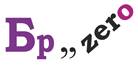 Правильный ответ: Рубль.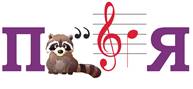 Правильный ответ: Пенсия.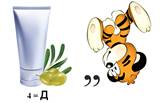 Правильный ответ: Кредит.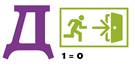 Правильный ответ: Доход.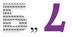 Правильный ответ: Бизнес.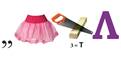 Правильный ответ: Капитал.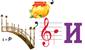 Правильный ответ: Банк России.«Что за слово?»Определение: Общее название денежных единиц разных стран.Правильный ответ: Валюта.Определение: Аппарат для выдачи и приема денег, а также оплаты услуг и погашения кредитов без участия сотрудника банка, с использованием банковских карт.Правильный ответ: БанкоматОпределение: Установленный законом обязательный платеж юридических и физических лиц в пользу государства для финансового обеспечения его деятельности.Правильный ответ: НалогОпределение: Регулярная плата человеку за работу в той организации, которая его наняла по трудовому договору для выполнения определенных обязанностей.Правильный ответ: Заработная платаОпределение: Долгосрочный кредит на покупку жилья, которое становится залогом по этому кредиту.Правильный ответ: ИпотекаОпределение: Особый вид экономических отношений для финансовой защиты жизни, здоровья, имущества или ответственности перед другими гражданами при наступлении негативного события, предусмотренного договором.Правильный ответ: СтрахованиеОпределение: Денежные средства в рублях или иностранной валюте, размещаемые физическими лицами на специальных счетах в банках с целью хранения и получения дохода.Правильный ответ: Вклад«Найди лишнее».     Ужин в ресторане     Коммунальные платежи     Плата за детский садПравильный ответ: Ужин в ресторане     Адвокат     Бухгалтер     БонистПравильный ответ: Бонист     Заработная плата     Квартплата     Социальное пособиеПравильный ответ: Квартплата.Математическая грамотность на уроках математики1. Витя вылепил игрушку из глины за 40 мин. На раскрашивание этой игрушки он потратил времени в 2 раза меньше, а потом в течение 1 ч игрушка обжигалась в печи. Сколько времени ушло на изготовление игрушки?2.В парнике выращивали помидоры, причём часть из них отправляли на продажу, а остальное оставляли на семена. Сколько килограммов помидоров оставили на семена, если в магазин каждую неделю отправляли по72 кг помидоров, а всего за месяц собрали 300кг помидоров?3.На прямоугольном участке длиной 40м и шириной 30м посадили свёклу. С каждых 100  собрали по 4 ц свёклы. Весь урожай разложили в мешки по 16 кг в каждый. Сколько мешков для этого потребовалось?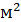 4. Парикмахер за день постриг 5 человек, затратив на каждого по 30 мин,  и трём женщинам он сделал праздничную причёску, затратив на каждую по 1ч 15 мин, ещё 30 мин у него ушло на обеденный перерыв. Сколько времени показывали часы, когда парикмахер освободился. Если его рабочий день начался в 8ч 30 мин?5. Для оформления зала привезли 12 упаковок по 25 круглых воздушных шариков и несколько упаковок по 18 фигурных воздушных шариков. Когда уже надули 397 шариков, осталось надуть 65 шариков. Сколько привезли упаковок фигурных шариков?6. На 30 самолетах Ту-134 можно перевести 2700 пассажиров. В пяти самолётах  Ту-134 помещается столько пассажиров, сколько в трёх самолётах   Ту-154. Сколько пассажиров   можно  перевести  на  самолётеТу – 154?7. Определи стоимость приготовления салата «Оливье», если для этого требуется:Картофель-250 граммЗелёный горошек- 1 банкаЯйца- 5 штукМаринованные огурцы – 1 банкаМайонез- 1 пакетФиле курицы-500 граммЯйца стоят 70 рублей за 10 штук, 1кг картофеля-60 рублей, пакет майонеза – 62 рубля, банка зелёного горошка – 57 рублей, банка маринованных огурцов – 87 рублей, 1 кг филе курицы – 140 рублей.8. Определи стоимость приготовления 1 кг салата «Греческий», если для этого требуется:Помидоры – 4 штукиОгурец-3 штукиПерец – 2 штукиМаслины-1 банкаСыр -1 упаковкаЛистья салата-1 упаковка    Помидоры стоят 11 рублей за штуку, банка маслин стоит 52 рубля, огурцы – 8 рублей за штуку, упаковка сыра стоит 89 рублей, перец-24 рубля за штуку, упаковка листьев салата стоит 35 рублей.9. Государственные флаги некоторых стран состоят из трех горизонтальных полос разного цвета. Сколько различных вариантов флагов с белой, синей и красной полосами можно составить?10. «Математическая задача»Не пользуясь калькулятором, посчитайте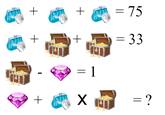 Правильный ответ: 53.